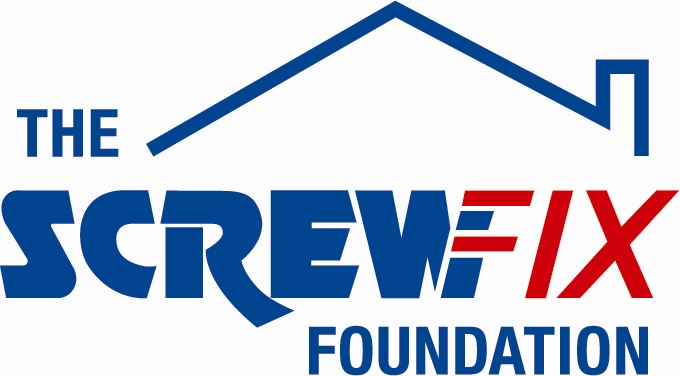 17th October 2018RIDE HIGH GETS A HELPING HAND FROM THE SCREWFIX FOUNDATION Ride High Charity, based in Milton Keynes, is celebrating after being awarded £5,000 worth of funding from The Screwfix Foundation, a charity which supports projects to fix, repair, maintain and improve properties and facilities for those in need. Helen Dixon (Marketing and Fundraising Manager) from Ride High charity comments: “We are very grateful to The Screwfix Foundation for donating these much-needed funds to support our charity. At Ride High we use horses to help transform the lives of disadvantaged children in Milton Keynes. Over 88 children come to us every week for up to a year and learn to ride and care for horses. They also get involved in project work in our clubroom where they learn important skills such as communication, literacy and participation. At the beginning of 2018 Ride High moved to a new permanent home in Central Milton Keynes and the donation from Screwfix has helped us to renovate our clubroom. We’d like to thank everyone who was involved in the fundraising – it’s been a great help to us.”Rod James, Area Manager of the Screwfix store in Milton Keynes, comments: “We’re really pleased that one of our local charities has been awarded funding by The Screwfix Foundation. Staff from across the business have held a variety of fundraising events to raise vital funds for The Screwfix Foundation, so it’s fantastic to see the money we have raised being invested back into such a worthwhile community project.” The Screwfix Foundation, which launched in April 2013 donates much needed funding to help a variety of local projects throughout the UK, from repairing buildings and improving community facilities, to improving the homes of people living with sickness or disability.It also works closely with two national charity partners, Barnardo’s children’s charity and Macmillan Cancer Support, as well as supporting smaller, local registered charities like Barons Court ProjectRelevant projects from across Milton Keynes are invited to apply online for a share of the funding at screwfixfoundation.com.For more information about The Screwfix Foundation, visit screwfixfoundation.com.Pictured are ;-Left to right back row adults: Deborah, Club Leader, Ride High, Kim, Volunteer, Ride HighLisa, Volunteer, Ride High, In the front – Screwfix Store manager Rod James and Helen Dixon, Marketing and Fundraising Manager. Background ;- The children are all Ride High members-ENDS-Note to editorsAbout The Screwfix Foundation:The Screwfix Foundation is a charity set up by Screwfix in April 2013. We have a clear purpose of raising funds to support projects that will fix, repair, maintain and improve properties and community facilities specifically for those in need in the UK.The Screwfix Foundation raises funds throughout the year to support causes that will change people’s lives. Working with both national and local charities, The Screwfix Foundation donates much needed funding to help all sorts of projects, from repairing buildings and improving community facilities, to improving the homes of people living with sickness or disability.PRESS information: For more information, please contact:The Screwfix Foundation, E: Foundation@screwfix.com